JANUARY1	Naming and Circumcision of JesusWe pray for the bishop, clergy and laity of The Diocese of Isi mbano – The Church of Nigeria (Anglican Communion)(Owerri Province)GOSSOPS GREEN and BEWBUSH:   Ann Alexander, I;   Lizzie Green, Asst.C.  THE HOLY TRINITY CE SECONDARY SCHOOL:  Christine Millwood, HT. 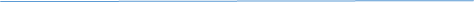 2	2nd SUNDAY OF CHRISTMAS (or THE EPIPHANY)PRAY for Province de L’Eglise Anglicane Du CongoPRAY for all Workplace Chaplains:  Industrial; Fire; Police; Ambulance; Coastguard; Airport; Prisons; Schools’ Colleges and Universities3 We pray for the bishop, clergy and laity of The Diocese of Isiala-Ngwa – The Church of Nigeria (Anglican Communion) (Aba Province)FURNACE GREEN:  Richard Poole, I;  Marilyn Appleby, RdrST ANDREW’S CEP SCHOOL:  Jennifer Wise, AHT;  Richard Quirk, Chr,  Adrian Clark, YW4We pray for the bishop, clergy and laity of The Diocese of Isiala-Ngwa South – The Church of Nigeria (Anglican Communion) (Aba Province)SOUTH CRAWLEY, St Mary:  Tim Wilson, TR;  Howard Schnaar, TV;  Jill Alderton, Assoc.V; Gwilym Richards, Asst.C;  Deirdre Schnaar, Mark Alderton, Rdrs;  Jeremy Brown, YW5 	We pray for the bishop, clergy and laity of The Diocese of Isikwuato – The Church of Nigeria (Anglican Communion) (Aba Province)TURNERS HILL, St Leonard:  Vacant, PinC:  TURNERS HILL CEP SCHOOL:  Ben Turney, HT;  Michelle Sullivan, Chr6	EPHIPHANYWe pray for the bishop, clergy and laity of The Diocese of Northern Izon – The Church of Nigeria (Anglican Communion) (Niger Delta Province)WORTH, POUND HILL and MAIDENBOWER:  Michael Boag, I;Sarah Upchurch, Ass.V;  Greta Sawyer, Ass.C7	We pray for the bishop, clergy, and laity of The Diocese of Western Izon – The Church of Nigeria (Anglican Communion) (Bendel Province)THE RURAL DEANERY OF HORSHAM:  DAss.Vid Beal, RD;  Eve Kenny, DLC 8	 We pray for the bishop, clergy and laity of The Diocese of Jabalpur – The (united) Church of North IndiaBILLINGSHURST, St Mary:  DAss.Vid Beal, I;  Tony Warren, Rdr 9	THE BAPTISM OF CHRISTPRAY for Iglesia Anglicana de ChilePRAY for the Chancellor of the Diocese, the Worshipful Professor Mark Hill;  Robin Hopkins, Deputy Chancellor;  Darren Oliver, Diocesan Registrar; and Anne-Marie Organ, Registry Clerk.10	We pray for the bishop, clergy and laity of The Diocese of Jaffna – The (united) Church of South IndiaHOLBROOK, St Mark:  Richard Coldicott, I;  Elizabeth Jinks, Asst.C; Elizabeth Algar, Caroline Gould and Mike Attfield,  Martin Hennock, Rdrs 11	Mary Slessor, 1915We pray for the bishop, clergy and laity of The Diocese of Jalingo – The Church of Nigeria (Anglican Communion) (Jos Province)HORSHAM:   Lisa Barnett, TR;  David Bouskill, TV;  Peter Scofield, Margaret Symonds, Graham Rumney Rdrs.ST MARY’S CEP SCHOOL:  Alex Bird, HT;  Claire Swarbrick, Chr12	 Aelred of Hexham, 1167;  Benedict Biscop, 689We pray for the bishop, clergy and laity of The Diocese of Jamaica & The Cayman Islands – The Church in the Province of the West IndiesBROADBRIDGE HEATH:  Mark Lavender V;  Brian New, Asst.C13	Hilary of Poitiers, 367We pray for the bishop, clergy and laity of The Diocese of Jebba – The Church of Nigeria (Anglican Communion) (Kwara Province)ITCHINGFIELD with SLINFOLD: Sandra Hall, I; Carol Shepherd, Rdr.SLINFOLD CEP SCHOOL:  Laura Phibbs, HT;  Sarah Elphick, Chr.14	We pray for the bishop, clergy and laity of The Diocese of Jerusalem – The Episcopal Church in Jerusalem & The Middle EastLOWER BEEDING & COWFOLD:  Sue Wharton PinC; Martin Mills, Ass.C; Geoff Peckham and Tony Bond RdrsHOLY TRINITY CEP SCHOOL: Tracey Bishop, HT; Stephanie Shaw, ChrST PETER’S CEP SCOOL:  Giles Kolte, HT;  Sarah Vaughan-Turner, Chr15 We pray for the bishop, clergy and laity of The Diocese of San Joaquin – The Episcopal Church (VIII (8) Province)NUTHURST AND MANNINGS HEATH:  Vacant, PinC.;  Geoff Smith, Rdr   ST ANDREW’S CEP SCHOOL:   Nathan Golbey, HT;  DAss.Vid Christian, Chr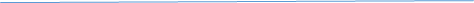 16 	EPIPHANY 2PRAY for The Church of EnglandPRAY for the work of the Cathedral:  Stephen Waine, The Dean;  Dan Inman, The Chancellor, the Vergers and staff.17 	Antony of Egypt, 356We pray for the bishop, clergy and laity of The Diocese of Johannesburg – The Anglican Church of Southern AfricaCOLGATE and ROFFEY:  Russell Stagg, I;  DAss.Vid Howland, Asst.C.ALL SAINTS CEP SCHOOL:  Susan Costa, HT;  Alison Styles, Chr18	 Week of Prayer for Christian Unity	We pray for the bishop, clergy and laity of The Diocese of Jos – The Church of Nigeria (Anglican Communion) (Jos Province)RUDGWICK, Holy Trinity:  Martin King, I;  John Sherlock, Rdr19	Wulfstan, 1095We pray for the bishop, clergy and laity of The Diocese of Juba – The Province of the Episcopal Church of South SudanRUSPER:  Nick Flint, I.20	Richard Rolle, 1349We pray for the bishop, clergy and laity of The Diocese of Kabba – The Church of Nigeria (Anglican Communion) (Lokoja Province)SHIPLEY, St Mary:  Chris Allen, I.SHIPLEY CEP SCHOOL:  Jen Harvey, HT;  Penny Middleton-Burn, Chr21	St Agnes, 304We pray for the bishop, clergy and laity of The Diocese of Kadugli & Nuba Mountains – Province of the Episcopal Church of SudanSOUTHWATER:  Godfrey (Kesari Godfrey), I; 22	Vincent of SaragossaWe pray for the bishop, clergy and laity of The Diocese of Kaduna – The Church of Nigeria (Anglican Communion) (Kaduna Province)WARNHAM:  Rebecca Tuck, V;WARNHAM CEP SCHOOL:  Shirley Kirby, HT;  Hilary Farquhar, Chr23 	EPIPHANY 3PRAY for Hong Kong Sheng Kung HuiPRAY for the Honorary Assistant Bishops & Archdeacon Emeriti in the Diocese. 24 	We pray for the bishop, clergy and laity of The Diocese of Kafanchan – The Church of Nigeria (Anglican Communion) (Abuja Province)WEST GRINSTEAD:  Alison Letschka PinC;  Sally Mitchell, Asst.C.Katherine Wydra, RdrJOLESFIELD CEP SCHOOL:  Simon Trahem, HT;  Simon Crute, Chr25	The Conversion of St PaulLast day of the Week of Prayer for Christian UnityWe pray for the bishop, clergy and laity of The Diocese of Kagera – The Anglican Church of TanzaniaTHE RURAL DEANERY OF HURST;  Paul Doick, RD; Lesley Webster, DLC; 26	 Timothy & TitusWe pray for the bishop, clergy and laity of The Diocese of Kajiado – The Anglican Church of KenyaTHE POINT MID-SUSSEX NETWORK CHURCH - BMO:  Will Kemp, Minister-in-Charge:  John Naude, Associate Minister;  Simon Shorey, Asst.C.27We pray for the bishop, clergy and laity of The Diocese of Kajo-Keji – The Province of the Episcopal Church of South Sudan (Central Equatoria ProvinceALBOURNE with SAYERS COMMON and TWINEHAM:  Vacant, PinC;    ALBOURNE CEP SCHOOL:  Anne Claxton, HT;  Gill Bradnam, Chr: TWINEHAM CEP SCHOOL:  Scott Reece, HT;  Margaret Smith, Chr28	St Thomas Aquinas, 1274We pray for the bishop, clergy and laity of The Diocese of Kamango – Province de L’Eglise Anglicane Du CongoBURGESS HILL, St Andrew:  Andy Angel, I;  Rob Lowe, Rdr29	We pray for the bishop, clergy and laity of The Diocese of Kampala – The Church of the Province of UgandaBURGESS HILL, St Edward the Confessor:   Vacant, I. 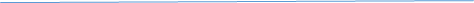 30	The Presentation of The Lord : Candlemass (Epiphany 4)PRAY for The Church of the Province of the Indian OceanPRAY for the Bishop’s Council setting policy & strategy for the Diocese.31	We pray for the bishop, clergy and laity of The Diocese of Kano – The Church of Nigeria (Anglican Communion) (Kaduna Province)BURGESS HILL, St John;  Vacant, I;  Linda Blaker, RdrFEBRUARY1	St Brigid of Kildare c525We pray for the bishop, clergy and laity of The Diocese of Kansas – The Episcopal Church (VII (7) Province)CLAYTON with KEYMER:  Alex Baxter, I;  Simon Earnshaw, Asst.C;  Susannah Anson & Robin Holford, Rdrs2	The Presentation of The Lord : Candlemass	(If not celebrated on Sunday)We pray for the bishop, clergy and laity of The Diocese of Western Kansas – The Episcopal Church (VII (7) Province)DITCHLING, STREAT and WESTMESTON:  David Wallis, I;   Colyeen Blanchard, RdrDITCHLING (ST MARGARET’S) CEP SCHOOL:  Susan Thompson HT;  Tom Wakeford, Chr3	We pray for the bishop, clergy and laity of The Diocese of Kanyakumari – The (united) Church of South IndiaHENFIELD w SHERMANBURY and WOODMANCOTE: Paul Doick, I;  Heather Wilkin, Asst.C. ST PETER’S CEP SCHOOL:  Denise Maurice, HT; Paul Doick, Chr4	 Gilbert of Sempringham, 1189We pray for the bishop, clergy and laity of The Diocese of The Diocese of Kapoeta – The Province of the Episcopal Church of South Sudan (Eastern Equatoria Province)HURSTPIERPOINT:  Jane Willis, I;  Debbie Beer, Assoc.V;  Kevin Carey, Jennifer Brown;  Claire Levin and Gerry Willis, RdrsST LAWRENCE CEP SCHOOL:  Marianne Brand, HT 5We pray for the bishop, clergy and laity of The Diocese of Kapsabet – The Anglican Church of Kenya POYNINGS with EDBURTON, NEWTIMBER and PYECOMBE:Tim Harford, I;  Patrick Pollicott-Reid, Rdr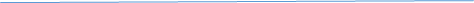 6	4th BEFORE LENT	(Accession of Queen Elizabeth II, 1952)PRAY for The Church of IrelandPRAY for General Synod Representatives7	We pray for the bishop, clergy and laity of The Diocese of Karachi – The (united) Church of Pakistan THE ARCHDEACONRY OF HASTINGS:  Edward Dowler, AD;  Marc Sacher, PA8	We pray for the bishop, clergy and laity of The Diocese of Karamoja – The Church of the Province of UgandaTHE RURAL DEANERY OF BATTLE & BEXHILL:  Jonathan Frais, RD;Helen Bridger, DLC9	We pray for the bishop, clergy and laity of The Diocese of North Karamoja – The Church of the Province of UgandaASHBURNHAM with PENHURST:  Gary Cregeen, PinC; John Sykes, Assoc.V;  Anthony Ramsey, Rdr10	Scholastica, c543We pray for the bishop, clergy and laity of The Diocese of Karimnagar – The (united) Church of South IndiaBATTLE:  Lee Duckett, I;  Alison Hassell RdrBATTLE +LANGTON CEP SCHOOL:  Simon Hughes, HT;  Stuart Cutting, Chr11	We pray for the bishop, clergy and laity of The Diocese of Karnataka Central – The (united) Church of South IndiaBEXHILL, St Augustine:  Robert Coates, I.  12	We pray for the bishop, clergy and laity of The Diocese of Karnataka North – The (united) Church of South IndiaBEXHILL, St Barnabas:   Vacant; PinC;   Kevin Mitchelson, Rdr 13 	3rd  BEFORE LENTPRAY for The Nippon Sei Ko KaiPRAY for retired clergy & their spouse/partner.  Also, for clergy widows & widowers.   Jonathan Prichard the Retirement Officer14	 We pray for the bishop, clergy and laity of The Diocese of Karnataka South – The (united) Church of South IndiaBEXHILL, St Mark:  Jonathan Frais, I.15	Sigfrid, Bishop, Apostle of Sweden, 1045;  	Thomas Bray, Priest, Founder of SPCK & SPG, 1730We pray for the bishop, clergy and laity of The Diocese of Kasai – Province de L’Eglise Anglicane Du CongoBEXHILL,  St Peter with St Michael & All Angels:  Stephen Need, TR;  Alison Marchant, Rdr.  ST PETER + ST PAUL CEP SCHOOL:  Angela Hamill, HT;  Ruth Elias, Chr 16We pray for the bishop, clergy and laity of The Diocese of Katakwa – The Anglican Church of Kenya BEXHILL, St Stephen:  Kev Robinson, I;  Roger Clayton Pearce, Rdr17 	We pray for the bishop, clergy and laity of The Diocese of Katanga – Province de L’Eglise Anglicane Du CongoCATSFIELD and CROWHURST:  Robert Beaken, PinC;  CATSFIELD CEP SCHOOL:  Caroline Garland, HT; Carol Feltwell, Chr.CROWHURST CEP SCHOOL:  Andrew Jervis, HT;  Mike Stewart. Chr18	We pray for the bishop, clergy and laity of The Diocese of Katsina – The Church of Nigeria (Anglican Communion) (Kaduna Province)HOOE, St Oswald, Paul Frostick, PinCNINFIELD, St Mary:  Paul Frostick, PinCNINFIELD CEP SCHOOL:  Christopher Brown, HT;  Ian Moffat, Chr19We pray for the bishop, clergy and laity of The Diocese of Kebbi – The Church of Nigeria (Anglican Communion) (Kaduna Province)SEDELSCOMBE with WHATLINGTON:  Vacant, PinC.  SEDELSCOMBE CEP SCHOOL: Caroline Harvey, HT;  Jane Fleming, Chr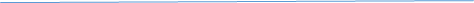 20 	2nd BEFORE LENTPRAY for The Episcopal Church in Jerusalem & The Middle EastPRAY for the Diocesan Board of Finance:  Lesley Lynn, Chair, and all on the Committee.21	We pray for the bishop, clergy and laity of The Diocese of Kentucky – The Episcopal Church (IV (4) Province)SIDLEY, All Saints:  Vacant, IALL SAINTS CEP SCHOOL:  Mike Taylor, HT.  22	We pray for the bishop, clergy and laity of The Diocese of Mount Kenya Central – The Anglican Church of KenyaRURAL DEANERY OF DALLINGTON:  Marc Lloyd, RD; Sara Stonor, DLC23	 Polycarp of SmyrnaWe pray for the bishop, clergy and laity of The Diocese of Mount Kenya South – The Anglican Church of KenyaBRIGHTLING, MOUNTFIELD and NETHERFIELD:  Ann-Marie Cross, PinC.  NETHERFIELD CEP SCHOOL:  Barbara Gill, HT;  Jenny Dudgeon, Chr24	We pray for the bishop, clergy and laity of The Diocese of Mount Kenya West – The Anglican Church of KenyaBURWASH, BURWASH WEALD and ETCHINGHAM:  Thomas Pelham R; Graham Lewis, Assoc.V.  BURWASH CEP SCHOOL:  Debbie Gilbert, HT;  Jan McKeever, ChrETCHINGHAM CEP SCHOOL:  Matthew Montebello, HT.25           We pray for the bishop, clergy and laity of The Diocese of East Kerala – The (united) Church of South IndiaHAILSHAM:  David Bourne, I; Rory Graham, Ass.V;  David Griffin, Ass.C;  Michael Partridge, Rdr.  26 We pray for the bishop, clergy and laity of The Diocese of South Kerala – The (united) Church of South India	HEATHFIELD:   Mitch Mitchell, I;   Torhild Fikseaunet, Asst.C;  Sue Greener, Jane Eales,  Christo Corfield, RdrsALL SAINTS + ST RICHARD’S CEP SCHOOL:    Andrew Vance,  Head of School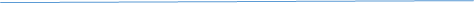 27	SUNDAY BEFORE LENT	PRAY for The Anglican Church of KenyaPRAY for the Diocese of Chichester Academies Trust:  Mark Talbot; Darren Carpenter;  Beruk Berhane;  Tania Little;  Joanne Hood;  Jo Saunders;  Leanne Holmes;  Tracy James;  Claire Friend and Mike Jackson.28	We pray for the bishop, clergy and laity of The Diocese of Kericho – The Anglican Church of KenyaHELLINGLY and UPPER DICKER:  Jeremy Sykes I. MARCH1	DAss.Vid of Wales, c601We pray for the bishop, clergy and laity of The Diocese of Khahlamba – The Anglican Church of Southern AfricaHERSTMONCEUX and WARTLING;  Richard Steven, PinC;  John King, Rdr;  HERSTMONCEUX CEP SCHOOL:  Jane Midwinter, HT 2	ASH WEDNESDAYWe pray for the bishop, clergy and laity of The Diocese of Khartoum – Province of the Episcopal Church of SudanHORAM:  Peter-John Guy, I.  3	We pray for the bishop, clergy and laity of The Diocese of Kibondo – The Anglican Church of TanzaniaSALEHURST, HURST GREEN and ROBERTSBRIDGE:  Annette Hawkins, I;    John Hawkins, Rdr;  SALEHURST CEP SCHOOL: Liz Avard, HT;  HURST GREEN CEP SCHOOL:  Allison Flack, Head of School4We pray for the bishop, clergy and laity of The Diocese of Kibungo – Eglise Anglicane du RwandaWALDRON:  George Pitcher, PinC;  Timothy Hough, Richard Maylam, & Andy Delves Rdrs;  CROSS IN HAND CEP SCHOOL:  Sarah Massheder, HT;  Victoria Crouch, Chr5We pray for the bishop, clergy and laity of The Diocese of Kigali – Eglise Anglicane du RwandaWARBLETON, BODLE STREET GREEN and DALLINGTON:  Marc Lloyd, I;  Jeremy Cooke, Rdr;  DALLINGTON CEP SCHOOL,  Paul Cox, Head of School;  6 	LENT 1PRAY for The Anglican Church of KoreaPRAY for the Diocesan Board of Education:  Trevor Cristin, Director;  Lesley Hurst, Ruth Cumming;  Michelle Perry;  HeatherBroadbent; Yasmin Heasman;  Vanessa Vollebregt;  Mandy Watson; Rose Wisdom; Rosie Black; Cathy Slow; Chris Kronda7 	 Ss Perpetua and FelicityWe pray for the bishop, clergy and laity of The Diocese of Kigeme – Eglise Anglicane du RwandaRURAL DEANERY OF EASTBOURNE:  David King, RD;  John Bourdon, DLC8	 We pray for the bishop, clergy and laity of The Diocese of Kigezi – The Church of the Province of UgandaEAST DEAN with FRISTON and JEVINGTON:  David Baker, I;  Andrew Spear, Ass.V;  Tony Rogers, Rdr;  9	We pray for the bishop, clergy and laity of The Diocese of North Kigezi – The Church of the Province of UgandaEASTBOURNE, All Saints:  James Knowles I;  Jon Haines, Asst.C;  Murray King, William Owen, Ian Gardner, Philp Pawley, and Margaret Gardner, Rdrs10We pray for the bishop, clergy and laity of The Diocese of Mount Kilimanjaro – The Anglican Church of TanzaniaEASTBOURNE, All Souls:  Mark Redhouse, I;  11We pray for the bishop, clergy and laity of The Diocese of Kilmore, Elphin & Ardagh – The Church of Ireland (Armagh Province)EASTBOURNE, Christ Church with St Philip:  David Charles, I;12 We pray for the bishop, clergy and laity of The Diocese of Kimberley & Kuruman – The Anglican Church of Southern AfricaEASTBOURNE, Holy Trinity:  Philip Coekin, I;  13 	LENT 2PRAY for The Anglican Church of MelanesiaPRAY Spiritual Directors in the Diocese 14 	We pray for the bishop, clergy and laity of The Diocese of Kindu – Province de L’Eglise Anglicane Du CongoEASTBOURNE, St Andrew:  David King, I;  ST ANDREW’S CE INFANTS SCHOOL:  Carol Meakins, HT;  David Lambeth, Chr15 	We pray for the bishop, clergy and laity of The Diocese of Kinkiizi – The Church of the Province of UgandaEASTBOURNE, St Elisabeth:  Vacant I;  Sarah Goddard, Rdr16We pray for the bishop, clergy and laity of The Diocese of Kinshasa – Province de L’Eglise Anglicane Du CongoEASTBOURNE, St John Meads:  Giles Carpenter, I; Ben Sleep, Assoc.V;   Jill Preece, Asst.C;  Sarah Hassell, Jerzy Kowszun, Catherine Butcher and Nick Pendry, RdrsST JOHN’S MEADS CEP SCHOOL:  Katherine Weeks, HT;  Linda Caroe, Chr17	Patrick of Ireland   c460We pray for the bishop, clergy and laity of The Diocese of Kirinyaga – The Anglican Church of KenyaEASTBOURNE, St Mary:  Tom Mendel,  I;  18	Cyril of Jerusalem, 386We pray for the bishop, clergy and laity of The Diocese of Kisangani – Province de L’Eglise Anglicane Du CongoEASTBOURNE: St Michael & All Angels:  Ben Sleep, PinC: 19	Joseph, Husband of BVMWe pray for the bishop, clergy and laity of The Diocese of Kita-Kanto – The Nippon Sei Ko KaiEASTBOURNE, ST RICHARD, LANGNEY:  Alan Weaver, I;HASS.VEN CE/METHODIST PRIMARY SCHOOL: Sharon Trathen, HT;  Hilay Walsh, Chr.ST CATHERINE’S COLLEGE:  Solomon Berhane, Principal;  Mr DA Jeffries, Aided Chair20	LENT 3PRAY for La Iglesia Anglicana de MexicoPRAY for Pray  for Human Resources:  Zoe Smith, HR Officer and for Sussex HR.21We pray for the bishop, clergy and laity of The Diocese of Kitale – The Anglican Church of KenyaEASTBOURNE St Saviour and St Peter:  Mark McAulay  I;  Tom Crowley, Asst.C22		We pray for the bishop, clergy and laity of The Diocese of Kiteto – The Anglican Church of TanzaniaHAMPDEN PARK AND THE HYDNEYE:  Adam Ransom, PinC;  Danny Pegg, ASS.V23	We pray for the bishop, clergy and laity of The Diocese of Kitgum – The Church of the Province of UgandaPEVENSEY:  James Vine, PinC;  Merriel Woodward, Ass.V; Jan Say, Rdr24	 We pray for the bishop, clergy and laity of The Diocese of Kitui – The Anglican Church of KenyaPOLEGATE:  Chris Spinks, I;  Richard Herkes, Asst. C:   Alan Packard, Rdr; Benjamin Pratt, Rdr;  Hugh Lowries, RdrSt Wilfrid, Lower Willingdon;  Chris Styles, CinC25	The Annunciation of Our Lord to the Blessed Virgin MaryWe pray for the bishop, clergy and laity of The Diocese of Kivu – Eglise Anglicane du RwandaSTONE CROSS w. NORTH LANGNEY:  James Vine, I;  Maeve Mathew, Rdr26	We pray for the bishop, clergy and laity of The Diocese of Nord Kivu – Province de L’Eglise Anglicane Du CongoWESTHAM, St Mary:  David Gillard PinC;  PEVENSEY + WESTHAM CEP SCHOOL Luke Paramor, HT27	MOTHERING SUNDAY  (LENT 4)PRAY for The Church of the Province of Myanmar (Burma)Pray for the Property Department:  Scott Ralph, Director;  Paul Ridley, Stuart Miler, Theresa Tippling, Phil Morl, Lynn Finnigan and Sophie Cooper.28	We pray for the bishop, clergy and laity of The Diocese of Kobe – The Nippon Sei Ko KaiWILLINGDON:  Adam Ransom PinC; Sue Wilkinson, Assoc.V;  Danny Pegg, Assoc.V; Lynda Bishop and Jeremy Rowett, Rdrs29 	We pray for the bishop, clergy and laity of The Diocese of Koforidua – The Church of the Province of West Africa (Ghana Province)The Rural Deanery of Hastings:  David Hill, RD; Vacant: DLC30	We pray for the bishop, clergy and laity of The Diocese of Kolhapur – The (united) Church of North IndiaHASTINGS: Christ Church Blacklands and St Andrew:  Charlie Hill, PinC;  31	We pray for the bishop, clergy and laity of The Diocese of Kollam - Kottarakkara – The (united) Church of South IndiaHASTINGS:  Emmanuel and St Mary-in-the-Castle:  Martin Lane, IKey to Abbreviations: 			ARD Assistant Rural Dean. 			Ass.V Associate Vicar. 			Ass.P  Associate Priest			Asst.P  Assistant Priest			Asst.C  Assistant Curate			Chr Chairman of Governors. 			DD Distinctive Deacon. 			DinC Deacon in Charge			DLC Deanery Lay Chairman. 			HT Head Teacher. 			I Incumbent. 			PinC Priest in Charge.		Rdr Reader. 		RD Rural Dean. 		TR Team Rector. 		TV Team Vicar.		YW Youth Worker